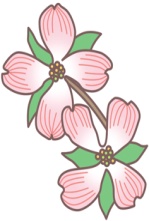 「垣根をとりたい　～３年目の巡回指導～」本宿小学校　校長　大沢　武弘本校の特別支援教室は先行実施の期間を含めて３年目となります。平成30年度は第四小学校から５名の先生が来られ９名の児童がお世話になります。　今年の本宿小、はなみずき教室の目標を『教員間の垣根を取りたい』としました。四小の先生方が本宿小の一員として働くことができる環境や雰囲気を作っていきます。昨年度の、はなみずき教室について下記の通り振り返り、今年度の指導に生かしていきます。■うまくいっている事　学級担任と巡回指導教員との連携がうまくとれた。特別支援教室専門員が毎日、児童の記録を取り、巡回指導教員に提示することにより、児童への適切な支援に役立っている。◆うまくいきかけている事昨年度は１～４年生を対象に、特別支援教室に対する、はなみずき教室紹介を行った。今後も特別支援教室に対しての理解が深まるよう継続したい。▲これから、更に進めたい事　現在は『巡回教員が各担任に情報を提供する』ことが主流であるが、今後は学級担任が積極的に指導方法を学ぶ意識を高めていく。そのために現在のランチミーティングをより一層活用し、互いの打ち合わせ時間を増やしていく。特別支援教室の制度は、まだ３年目ということで巡回教員の負担や本校における備品等の不足などの課題はありますが、１つ１つ克服し、はなみずき教室の効果的な運営に協力していきます。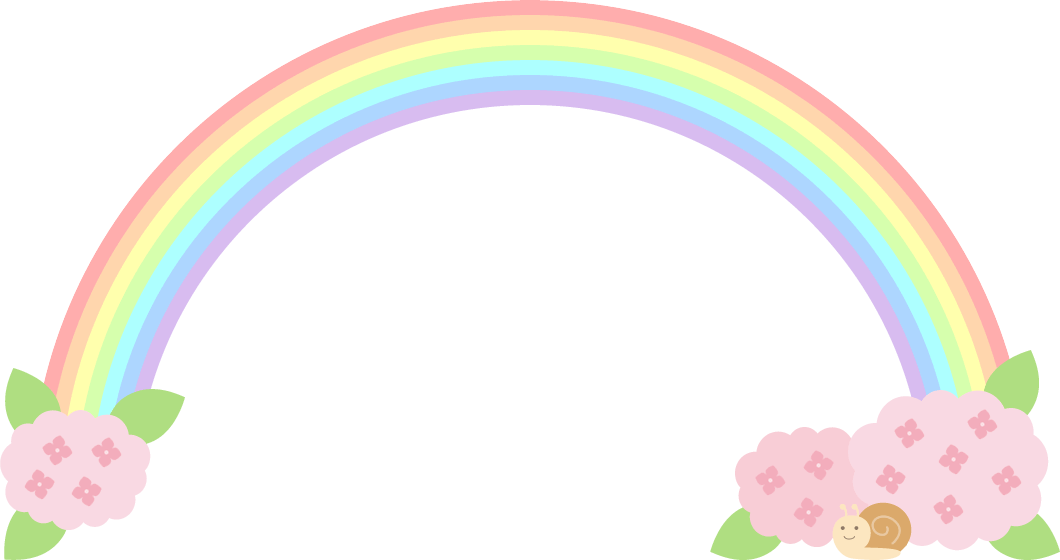 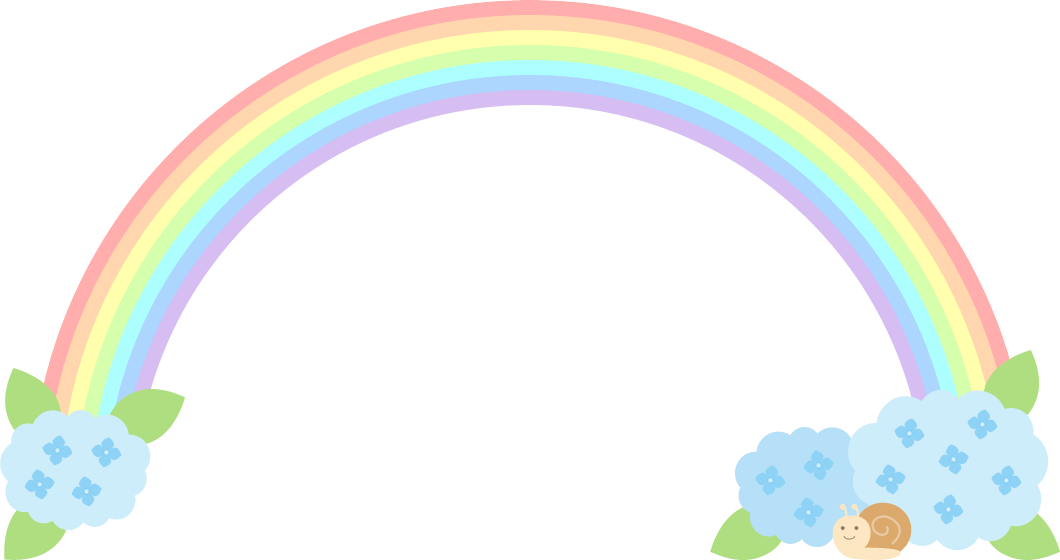 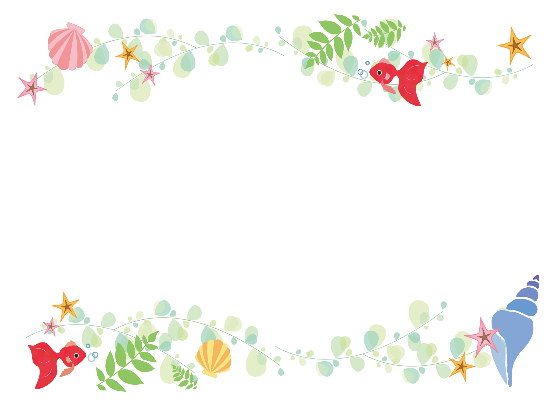 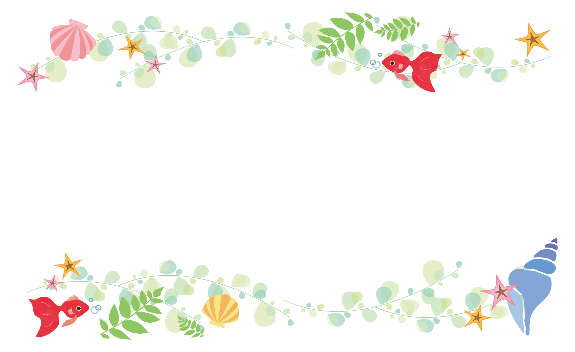 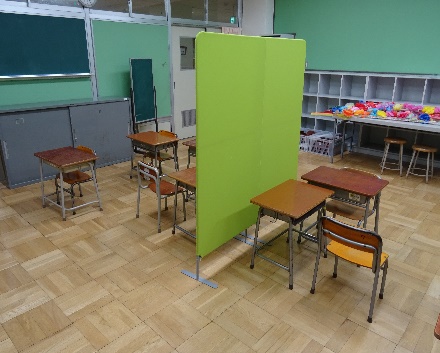 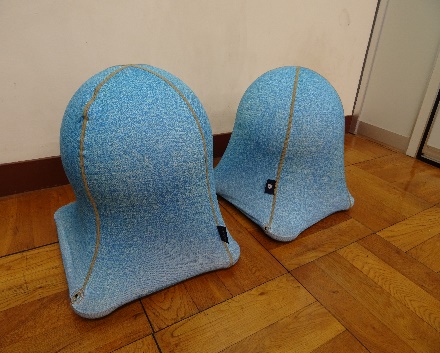 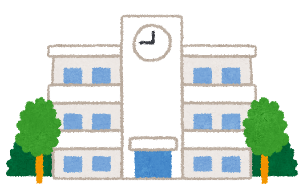 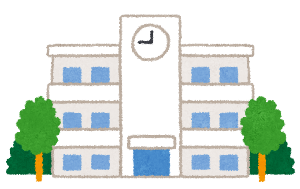 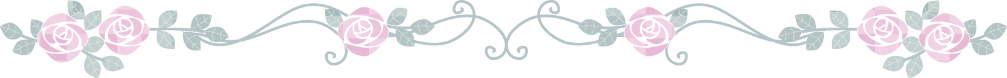 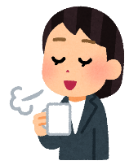 月火水木金１日４日　５日６日７日８日保護者面談終11日担任連絡会始12日13日14日15日18日19日20日21日　22日25日26日27日28日29日　担任連絡会終月火水木金２日３日４日　５日６日　９日　10日11日12日13日16日海の日17日１学期指導終了18日保護者相談日19日保護者相談日20日終業式